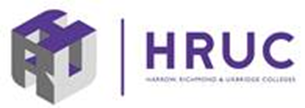 Job DescriptionGroup Administrator – Executive Title of Post:		Group Administrator – Executive – 2 full time posts 			(1 post based at Uxbridge, 1 post based at Richmond)Section:		Executive OfficeReporting to:		Chief of StaffGrade:			Scale 6Hours:			36 hours per week, 52 weeks per yearLocation:		Uxbridge or RichmondMAIN SCOPE OF POSTTo provide comprehensive administrative and secretarial support to the Executive team, effectively supporting the delivery of services to senior staff and students. To provide administrative and secretarial support to the Executive team members.DUTIES:To maintain a calendar of engagements for members of the Executive team, making appointments where necessary, including with external organisations.To produce correspondence and confidential material as required by Executive members, including letters, emails, reports, spreadsheets, presentations, and other items as required.To support, where required and approved, organise both one off and regular cross-College and external events as required. e.g. Work week/Careers events.To work as required on College Open Days and other events.To arrange meetings, produce agendas, reserve rooms and order refreshments for such meetings.To take minutes/notes of meetings and circulate information to parties concerned.To keep and maintain confidential records relating to Executive, Governance and Safeguarding.To receive incoming telephone calls, both internal and external, on behalf of the Executive members, and ensure all calls are handled efficiently and effectively.To make stationery and equipment orders for the Executive team, check and process invoices and maintain budget records. To prepare papers for the Governing Body.To record staff leave, sickness and absence.To provide administrative support to other areas of as required.To support Executive team members where required.Safeguarding Children and Vulnerable adultsUnderstand and comply with Safeguarding legislation and ensure that best practice is embedded in all working practices as required.Commitment to Safeguarding and promoting the welfare of children and vulnerable adults, ensuring that this commitment is demonstrated in all aspects of the role as appropriate.GENERALBe aware of, and comply with, legislations/competence standards relevant to the work of the Executive team.Understand and comply with all college policies, including the Policy to promote Equality of OpportunityBe conversant with Health and Safety and Safeguarding requirementsParticipate in the Staff Learning and Development, Review and Appraisal Scheme.Undertake such duties and/or hours of work as may reasonably be required of you, commensurate with your grade and general level of responsibility, at your main place of work or at any other.To carry out all other duties as may be reasonably required.Group Administrator - ExecutivePerson Specification*Evidence of criteria will be established from:AF = Application FormIV = InterviewT = Test (Micro-teach/Skills test)Cert = Certificates checked at interview/inductionFurther Education is an every changing service and all staff are expected to participate constructively in College activities and to adopt a flexible approach to their work.  This job description will be reviewed annually during the appraisal process and will be varied in the light of the business needs of the College.EssentialDesirableHow assessed?*Qualifications	Good general level of education (to GCSE level or equivalent including Maths and English at Grade C or equivalent)üAF/CertKnowledge, Skills and ExperienceAt least 2 years’ experience as an Administrator or PA in a fast-paced, customer focused environmentüAF/IVExcellent organisational and time management skillsüAF/IVAbility to prioritise a busy and complex workload effectivelyüAF/IVAbility to meet targets and deadlinesüAF/IVAbility to build and maintain excellent working relationships with internal colleagues and external stakeholdersüAF/IVGood IT skills, including working knowledge of Microsoft Office software including Teams and Outlook, and experience with systems/databasesüAF/IVAbility to maintain accurate recordsüAF/IVExcellent written communication skillsüAF/IVAbility to communicate effectively and professionally with others, in person and over the telephoneüAF/IVExcellent customer service skillsüAF/IVExcellent attention to detailüAF/IVExperience of taking minutes of meetingsüAF/IVUnderstanding of the importance of confidentialityüAF/IVUnderstanding of the importance of Equality and Diversity and Safeguarding in educationüAF/IVGood literacy and numeracy skillsüAF/IVPersonal AttributesAbility to communicate effectively with people at all levels in an organisationüAF/IVAbility to work under pressure in a fast-paced working environmentüAF/IVAbility to work unsupervised and use own initiativeüAF/IVAbility and willingness to work at other College campuses (Uxbridge, Harrow, Hayes and Richmond) if/when requiredüAF/IVWillingness to work flexibly when requiredüAF/IVCompetenciesSupport staff should be able to demonstrate competency in all of the following areas:Communication; Planning and OrganisingWorking Together ; Customer ServicesAdaptability/FlexibilityüAF/IV